ПРОЕКТПОЛОЖЕНИЯо государственном природном заказникерегионального значения «Дунаевское»Глава 1. ОБЩИЕ ПОЛОЖЕНИЯ1. Наименование особо охраняемой природной территории: государственный природный заказник регионального значения «Дунаевское».2. Цель создания государственного природного заказника регионального значения «Дунаевское»: сохранение ценных объектов и комплексов неживой природы – месторождений и проявлений янтаря.3. Категория: государственный природный заказник.4. Профиль: геологический.5. Государственный природный заказник регионального значения «Дунаевское» образован без ограничения срока действия.6. Площадь государственного природного заказника регионального значения «Дунаевское» составляет 340 гектаров.7. Местонахождение государственного природного заказника регионального значения «Дунаевское»: Калининградская область, Зеленоградский городской округ.8. Описание границ государственного природного заказника регионального значения «Дунаевское» представлены в приложении № 1 к настоящему Положению.9. Карта-схема государственного природного заказника регионального значения «Дунаевское» приводится в приложении № 2 к настоящему Положению.10. Задачи природоохранной деятельности на территории государственного природного заказника регионального значения «Дунаевское»:1) сохранение ценных объектов и комплексов неживой природы – месторождений и проявлений янтаря;2) содействие научным организациям в проведении научно-исследовательских работ;3) экологическое просвещение.11. Территория государственного природного заказника регионального значения «Дунаевское» учитывается при разработке планов социально-экономического развития Калининградской области, схемы территориального планирования Калининградской области и лесного плана Калининградской области.12. Государственный природный заказник регионального значения «Дунаевское» находится в ведении Министерства природных ресурсов и экологии Калининградской области.13. Управление государственным природным заказником регионального значения «Дунаевское» осуществляется находящимся в ведении Министерства природных ресурсов и экологии Калининградской области государственным бюджетным учреждением Калининградской области «Природный парк «Виштынецкий».14. Реорганизация и упразднение государственного природного заказника регионального значения «Дунаевское» осуществляются в соответствии с решением Правительства Калининградской области по основаниям и в порядке, которые установлены Законом Калининградской области от 01.03.2006 № 513 «Об особо охраняемых природных территориях» и иными нормативными правовыми актами.15. Охрана, мониторинг, инвентаризация государственного природного заказника регионального значения «Дунаевское» осуществляется в соответствии с законом Калининградской области от 01.03.2016 № 513 «Об особо охраняемых природных территориях» и иными нормативными правовыми актами.Глава 2. ПЕРЕЧЕНЬ ЕСТЕСТВЕННЫХ И АНТРОПОГЕННЫХ ПРОЦЕССОВ,ПОДЛЕЖАЩИХ СПЕЦИАЛЬНОМУ МОНИТОРИНГУ НА ТЕРРИТОРИИГОСУДАРСТВЕННОГО ПРИРОДНОГО ЗАКАЗНИКАРЕГИОНАЛЬНОГО ЗНАЧЕНИЯ "ДУНАЕВСКОЕ"18. Мониторинг антропогенного загрязнения наземной природной среды (побережий водоемов, лесных экосистем).19. Мониторинг форм и интенсивности воздействия туристическо-экскурсионной и рекреационной нагрузки на ценные объекты и комплексы неживой природы.20. Лесопатологический мониторинг лесных участков.Глава 3. СВЕДЕНИЯ О ФУНКЦИОНАЛЬНОМ ЗОНИРОВАНИИ ТЕРРИТОРИИГОСУДАРСТВЕННОГО ПРИРОДНОГО ЗАКАЗНИКАРЕГИОНАЛЬНОГО ЗНАЧЕНИЯ «ДУНАЕВСКОЕ»21. Территория государственного природного заказника регионального значения «Дунаевское» состоит из земельных участков категорий «земли лесного фонда», «земли населенных пунктов», «земли промышленности, энергетики, транспорта, связи, радиовещания, телевидения, информатики, земли для обеспечения космической деятельности, земли обороны, безопасности и земли иного специального назначения», «земли сельскохозяйственного назначения». Государственный природный заказник регионального значения «Дунаевское» создан без изъятия земельных участков у собственников, землевладельцев и землепользователей.	На территории государственного природного заказника определена следующая функциональная зона:	- зона хозяйственного использования – территория, предназначенная для реализации видов деятельности и использования земельных участков в соответствии с их целевым назначением, где допускается проведение выборочных санитарных рубок, сплошных рубок и рубок ухода за лесами, а также рубка единичных деревьев.Глава 4. РЕЖИМ ОСОБОЙ ОХРАНЫ ГОСУДАРСТВЕННОГО ПРИРОДНОГОЗАКАЗНИКА РЕГИОНАЛЬНОГО ЗНАЧЕНИЯ «ДУНАЕВСКОЕ»22. На территории государственного природного заказника регионального значения «Дунаевское» запрещается:1) выполнение работ по геологическому изучению недр и добыче общераспространенных полезных ископаемых;2) сбор минералогических коллекций, за исключением сбора в научно-исследовательских целях.23. Государственный природный заказник регионального значения «Дунаевское» обозначается на местности предупредительными и информационными знаками по периметру его границ.Приложение № 1к Положениюо государственном природном заказникерегионального значения «Дунаевское»Описание границ государственного природного заказникарегионального значения «Дунаевское»Граница начинается от точки с географическими координатами 54°53'39,50" с.ш. и 20°10'34,00" в.д. и следует по суходолу: на восток 900 м, на юго-запад 770 м, пересекая мелиоративный канал и полевую дорогу. Далее граница следует на юго-восток 80 м до границы с поселком Калиново. Далее граница следует по границе поселка Калиново: 150 м на юг, 20 м на юг - юго-запад, 25 м на запад - юго-запад, далее 230 м вдоль мелиоративного канала, плавно меняя направление с южного на восточное, до пересечения с полевой дорогой. Далее граница следует по суходолу 270 м на юго-восток и 530 м на восток до границы с поселком Дубровка. Далее граница следует по границе поселка Дубровка: 120 м на юго-запад по грунтовой дороге, 340 м на восток, 230 м на северо-восток, 270 м на восток, 250 м на юго-восток и 60 м на северо-запад. Затем граница поворачивает на юго-восток и следует 420 м по суходолу, лесному массиву, пересекая приток реки Нельмы, и далее по суходолу 350 м на юг - юго-восток и 180 м на юг - юго-запад. Далее граница следует на запад - юго-запад 1010 м через лесной массив, пересекая две полевые дороги, и вновь по суходолу, затем граница следует по суходолу 940 м на юг и 260 м на юг - юго-запад. Далее граница следует на северо-запад 1410 м до границы поселка Рогачево. Далее граница проходит по границе поселка Рогачево: 780 м на северо-восток по автодороге, 80 м на север, 130 м на север - северо-запад и 680 м на юго-запад. Далее граница следует 200 м на север - северо-запад и 1500 м на север к начальной точке.Зона хозяйственного использования территории государственного природного заказника регионального значения «Дунаевское» совпадает с границами территории государственного природного заказника регионального значения «Дунаевское».Приложение № 2к Положениюо государственном природномзаказнике «Дунаевское»КАРТА-СХЕМАгосударственного природного заказника «Дунаевское»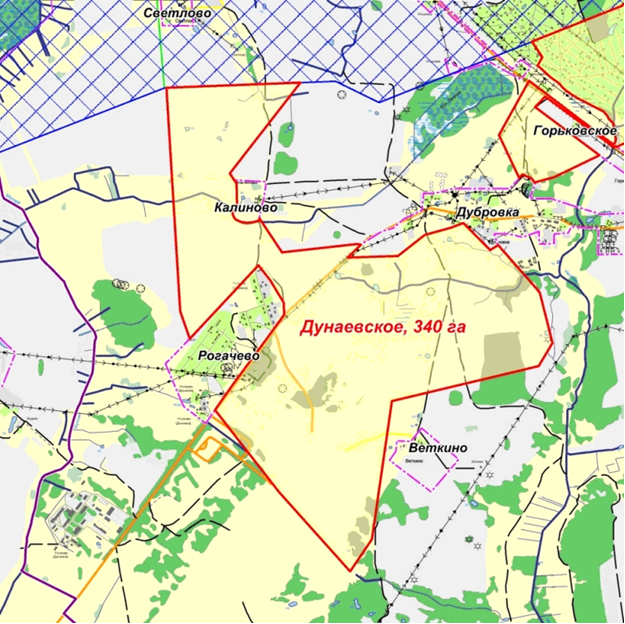 